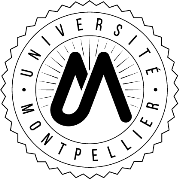 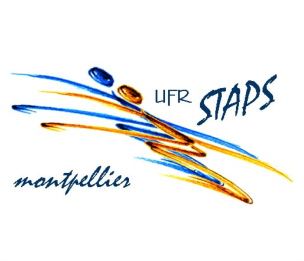 ANNEE UNIVERSITAIRE  2018-2019DEMANDE DE REORIENTATION POUR UNE INSCRIPTION EN 1ERE ANNEE DE LICENCE STAPS -------------------A déposer à l’accueil scolarité (ouvert tous les jours de 9h00 à 12h00) ou à envoyer par courrier au service scolarité à l’attention de  Mme PEIXOTOAvant le : VENDREDI 23 NOVEMBRE 2018NOM :	 Prénom :	 N° INE :	Né(e) le :	 à :	 Nationalité : 	Adresse : 	Téléphone :	 Email : 	Baccalauréat Série : 	 Année : 	 Académie : 	Intitulé du diplôme dans lequel vous êtes actuellement inscrit(e) :Etablissement ayant réalisé votre inscription en début d’année universitaire 2018-2019 : Indiquez les résultats connus et/ou obtenus aux enseignements du diplôme choisi au 1er semestre :*Joindre un relevé détaillé indiquant les notes obtenues dans chaque matière. Les matières validées peuvent éventuellement faire l’objet d’une validation d’acquis universitaires.Indiquez la période des examens (semestre 1) dans votre université actuelle : du …………………au…………………………….A préciser : Souhait de votre spécialité sportive : (remplir le formulaire vœux spécialités sportives)Pièces à joindre : Un courrier précisant en quelques lignes les motivations de votre choix de réorientation. Le relevé de notes du baccalauréat. Une photocopie de votre carte d’étudiant ou un certificat de scolarité. Le formulaire de demande de transfert de dossier complété par votre université d’origineDate : 	         Signature de l’étudiant(e) : Si vous recevez un avis favorable à votre demande, la gestionnaire vous contactera afin de fixer un rendez-vous. Attention, les cours du second semestre débuteront le mercredi 9 janvier 2019.Intitulés des enseignements suivisRésultats*